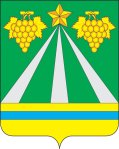 АДМИНИСТРАЦИЯ МУНИЦИПАЛЬНОГО ОБРАЗОВАНИЯ КРЫМСКИЙ РАЙОНПОСТАНОВЛЕНИЕот 30.08.2021	№ 2536город КрымскОб установлении публичного сервитута с целью размещения объектов электросетевого хозяйства, водопроводных сетей, линий и сооружений связи в рамках титула «Ударная ТЭС. Внеплощадочные сети, коммуникации и водозаборные сооружения» на территории Крымского района Краснодарского краяВ соответствии со статьей 23, главой V.7 Земельного кодекса Российской Федерации, учитывая сообщение о возможном установлении публичного сервитута, размещенное на официальных сайтах администрации муниципального образования Крымский район, администрации Киевского сельского поселения Крымского района, администрации Кеслеровского сельского поселения Крымского района, администрации Молдаванского сельского поселения Крымского района в информационно-телекоммуникационной сети «Интернет», рассмотрев ходатайство об установлении публичного сервитута общества с ограниченной ответственностью «Внешнеэкономическое объединение «Технопромэкспорт» (ОГРН 1147746527279, ИНН 7704863782), описание местоположения границ публичного сервитута, п о с т а н о в л я ю:1. Утвердить границы публичного сервитута с целью размещения объектов электросетевого хозяйства, водопроводных сетей, линий и сооружений связи в рамках титула «Ударная ТЭС. Внеплощадочные сети, коммуникации и водозаборные сооружения» в отношении частей следующих земельных участков:- земельный участок с кадастровым номером 23:15:0303000:251 площадью 10400 кв.м, расположенный по адресу: Краснодарский край, Крымский район, Кеслеровское сельское поселение, в границах СП «Красное Знамя» (секция 56, контур 24);- земельный участок с кадастровым номером 23:15:0303000:489 площадью 114164 кв.м, расположенный по адресу: Краснодарский край, Крымский район, Кеслеровское сельское поселение, в границах бывшего СПК «Красное Знамя»;- земельный участок с кадастровым номером 23:15:0303000:488 площадью 75929 кв.м, расположенный по адресу: Краснодарский край, Крымский район, Кеслеровское сельское поселение, в границах бывшего СПК «Красное Знамя»;- земельный участок с кадастровым номером 23:15:0415004:18 площадью 22000 кв.м, расположенный по адресу: Краснодарский край, Крымский район, в границах колхоза «Ленинский путь» (секция 38, контуры 3, 9);- земельный участок с кадастровым номером 23:15:0415000:80 площадью 7900 кв.м, расположенный по адресу: Краснодарский край, Крымский район, в границах колхоза «Ленинский путь» (секция 42, контур 3);- земельный участок с кадастровым номером 23:00:0000000:238 площадью 1557 кв.м, расположенный по адресу: Краснодарский край, Крымский район, электросетевой комплекс ПС-35/10 кВ «Садовая» с прилегающими ВЛ;- земельный участок с кадастровым номером 23:15:0303000:1145 площадью 150728 кв.м, расположенный по адресу: Краснодарский край, Крымский район;- земельный участок с кадастровым номером 23:15:0303000:337 площадью 402112 кв.м, расположенный по адресу: Краснодарский край, Крымский район, Кеслеровское сельское поселение, участок находится примерно в 6.2 км по направлению на юго-запад от ориентира;- земельный участок с кадастровым номером 23:15:0000000:50 площадью 11129392 кв.м, расположенный по адресу: Краснодарский край, Крымский район, в границах колхоза «Ленинский путь» (секция 2 контуры 2-15, 17, 18, 21-26, 28, 30, 31, 32, 34, 40-68; секция 4 контуры 1-15, 18-34; секция 5 контуры 1-59; секция 20 контуры 1-12, 14-40, 46-53; секция 18 контуры 5-22, 24-33; секция 9 контуры 3, 5, 10; секция 24 контуры 3, 5, 7, 25, 27, 30; секция 26 контуры 1, 5, 9, 12, 32, 62);- земельный участок с кадастровым номером 23:15:0804000:51 площадью 302849 кв.м, расположенный по адресу: Краснодарский край, Крымский район, в границах АОЗТ «Родина» (секция 2 контуры 20, 22-36, 47-52, 54, 56, 57, 59-64; секция 4 контуры 12, 14, 16, 18, 20, 23, 25, 27 (часть); секция 5 контуры 2, 5, 10 (часть), 16, 17, 19, 21, 24, 26, 27, 31 (часть), 36, 38, 40, 42, 44, 46; секция 6 контур 53; секция 9 контур 30; секция 10 контуры 10, 13, 16, 18, 20, 25, 27, 31; секция 11 контур 56; секция 16 контуры 8 (часть), 44, 47, 48 (часть), 50 (часть), 52 (часть), 55 (часть), 57 (часть), 59 (часть), 78 (часть); секция 19 контуры 24,  25,  27, 29, 31, 33, 35, 38; секция 20 контуры 4, 6-14, 18, 23, 24 (часть), 35, 36, 39, 42, 45, 46, 48; секция 22 контуры 1, 3-20, 21, 24, 25, 28, 29, 32, 33, 36; секция 24 контуры 1, 4, 5, 8, 9, 12, 13, 16, 31, 34, 36, 39, 60; секция 42 контуры 49  (часть), 78, 81, 84, 85, 88, 91 (часть), 96, 99; секция 46 контуры 3, 7 (часть);- земельный участок с кадастровым номером 23:15:0804000:401 площадью 806277 кв.м, расположенный по адресу: Краснодарский край, Крымский район;- земельный участок с кадастровым номером 23:15:0303000:1041 площадью 891644 кв.м, расположенный по адресу: Краснодарский край, Крымский район;- земельный участок с кадастровым номером 23:15:0000000:179 площадью 1234 кв.м, расположенный по адресу: Краснодарский край, Крымский район, в границах колхоза «Ленинский путь», участок 110;- земельный участок с кадастровым номером 23:15:0000000:5 площадью 1234233 кв.м, расположенный по адресу: Краснодарский край, Крымский район, автодорога «Крымск – Джигинка»;- земельный участок с кадастровым номером 23:15:0000000:54 площадью 6356112 кв.м, расположенный по адресу: Краснодарский край, Крымский район, полоса отвода железной дороги, направления «Крымск – Порт-Кавказ» и «Крымск – Тимашевская»;- земельный участок с кадастровым номером 23:15:0415003:195 площадью 643799 кв.м, расположенный по адресу: Краснодарский край, Крымский район, село Ударное, территория ТЭС Ударная, участок 195;- земельный участок с кадастровым номером 23:15:0303000:273 площадью 114950 кв.м, расположенный по адресу: Краснодарский край, Крымский район в границах ТОО «Красное Знамя» (секция 60 часть контура 20, контур 22, часть контура 25, часть контура 27, секция 59 часть контура 17);- земельный участок с кадастровым номером 23:15:0303000:34 площадью 305327 кв.м, расположенный по адресу: Краснодарский край, Крымский район, в границах ТОО «Красное Знамя» (секция 60 контура 5, 7, 9, 11, 14, 16, секция 59 части контуров 17, 30, 35) согласно сведениям о границах публичного сервитута (прилагаются).2. Срок публичного сервитута, указанного в пункте 1 настоящего постановления, составляет 49 лет.3. Срок, в течение которого использование земельных участков (их частей), указанных в пункте 1 настоящего постановления, в соответствии с их разрешенным использованием будет невозможно или существенно затруднено в связи с осуществлением публичного сервитута, составляет 9 месяцев.4. Проект планировки и проект межевания территории для строительства линейного объекта «Ударная ТЭС. Внеплощадочные сети, коммуникации и водозаборные сооружения» утвержден постановлением администрации муниципального образования Крымский район от 23 декабря 2020 года № 2966 «Об утверждении проекта планировки и проекта межевания территории для строительства линейного объекта «Ударная ТЭС. Внеплощадочные сети, коммуникации и водозаборные сооружения».5. Порядок расчета и внесения платы:1) плата за публичный сервитут в отношении земельного участка, находящегося в государственной или муниципальной собственности и не обремененного правами третьих лиц, устанавливается в размере 0,01 процента кадастровой стоимости такого земельного участка за каждый год использования этого земельного участка;2) плата за публичный сервитут в отношении земельных участков, указанных в подпункте 1 настоящего пункта, вносится ООО «ВО «Технопромпроект» единовременным платежом не позднее шести месяцев со дня принятия решения об установлении публичного сервитута.6. ООО «ВО «Технопромпроект» привести земельные участки, указанные в пункте 1 настоящего постановления, в состояние, пригодное для их использования в соответствии с видом разрешенного использования, в сроки, предусмотренные пунктом 8 статьи 39.50 Земельного кодекса Российской Федерации.7. Отделу по взаимодействию со СМИ администрации муниципального образования Крымский район (Безовчук) обнародовать настоящее постановление  путем размещения на официальном сайте администрации муниципального образования Крымский район www.krymsk-region.ru, зарегистрированном в качестве средства массовой информации.8. Управлению имущественных отношений администрации муниципального образования Крымский район (Самыгина) обеспечить в течение 5 рабочих дней со дня принятия настоящего постановления:1) опубликование постановления (за исключением приложений к нему) в порядке, установленном для официального опубликования (обнародования) муниципальных правовых актов уставом сельского поселения Крымского района, по месту нахождения земельных участков, указанных в пункте 1 настоящего постановления;2) направление копии постановления правообладателям земельных участков, в отношении которых установлен публичный сервитут;3) направление в Управление Федеральной службы государственной регистрации, кадастра и картографии по Краснодарскому краю копии постановления и сведений о границах публичного сервитута для внесения сведений в Единый государственный реестр недвижимости в порядке, предусмотренном Федеральным законом от 13 июля 2015 года № 218-ФЗ «О государственной регистрации недвижимости»;4) направление в ООО «ВО «Технопромпроект» копии постановления, а также сведений о лицах, являющихся правообладателями земельных участков, в отношении которых установлен публичный сервитут.9. Контроль за выполнением настоящего постановления возложить на заместителя главы муниципального образования Крымский район С.В.Леготину.10. Постановление вступает в силу со дня подписания.Заместитель главы муниципального образования Крымский район С.В.Леготина
